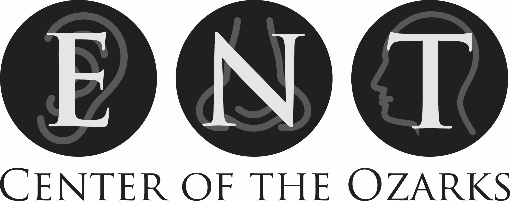 The Videonystagmography (VNG) examination is used primarily in the evaluation of dizziness and imbalance.  It is a painless procedure requiring approximately 1 ½ hours.  The first portion involves wearing goggles equipped with a camera to follow your eye movements.  The last portion of the test involves putting both cool and warm air into your ear canals.  This may cause some dizziness, which subsides in a few minutes.  The results of the VNG test will help indicate whether more tests are needed to rule out possible ear or nerve disorders.  In order to get valid results from the test, it is necessary for you to NOT take any of the following medications or beverages for two days (48 hours) prior to the time of your appointment.  If you have a question about a particular medication, please call and ask.Do Not Take						Do Take Sleeping pills (Dalmane, Halcion)			Heart medicineAspirin, Tylenol						Diabetes medicineAntihistamines						Thyroid medicineCough medicine						Blood pressure medicineAlcoholic beverages					Seizure medicinePain medication			   		Birth control pillsMuscle relaxers						Any antibioticsAnti-dizzy medicine (Meclizine, Antivert)		DiureticsAnti-depressants (Xanax, Prozac, Zoloft, etc.)NO Cosmetics or eye makeup please.NO Eating or liquids two (2) hours before the test. NO Coffee or Caffeinated beverages four (4) hours before the test.NO Smoking four (4) hours before the test.You may not feel like driving following your testing. You will want to make arrangements for a driver to take you home if necessary.Because the VNG test is lengthy, we ask that you inform us as soon as possible if you are unable to keep your appointment.  You will return for a follow-up appointment on another day to discuss these test results with a physician. Please fill out the enclosed forms with this letter and bring them with you to your appointment.Thank you for your cooperation.Ear, Nose and Throat Center of the Ozarks6823 Isaac’s Orchard Rd.Springdale, AR 72762(479) 750-2080Dizziness QuestionnaireName: _______________________________________________________________________Address: _____________________________________________________________________City: _______________________________ State: _______ Zip: _____________Date of Birth: ______________________Referring Physician: ____________________________________Describe your symptoms without using the word dizzy or vertigo: __________________________________________________________________________________________________________________________________________________________________________________How long have symptoms been present? _____________________________________________Onset of symptoms occurred: 	Gradually 	SuddenlyDizziness occurs:		All the time (constant)	 Comes and goes (episodic)If episodic, how often do symptoms occur? ___________________How long does a typical episode last?   Seconds      Minutes      Hours      DaysIs an episode ever triggered by anything specific?   Yes      NoIf yes, explain: ___________________________________________________________________________________________________________________________________________________________________________________________________________________________Do episodes ever occur when you are moving?   Yes      NoDo you have car/boat/airplane sickness?   Yes      NoDo episodes cause changes in your hearing, unusual ringing/roaring sounds or pressurein your head/ears?   Yes      NoIf yes, please explain: _________________________________________________________________________________________________________________________________Does motion or movement make symptoms worse?   Yes      NoIf yes, explain which types of activities or movements: _______________________________________________________________________________________________________Do you become nauseated with symptoms?   Yes      NoIf female, is your dizziness associated with your menstrual cycle?   Yes      No      N/AHave you ever blacked out or fainted while having an episode?   Yes      NoHow many times? _______Have you ever fallen?   Yes      No      How often? ____________________________________During an episode, do you have problems with speaking?  Yes      NoDuring an episode, have you ever experienced arm or leg weakness?   Yes      NoDo you have high blood pressure?   Yes      NoIf yes, is it controlled by medication? _________________________________________Do you have a history of the following?Stroke		 Heart disease 		Heart SurgeryHave you ever had a severe head injury with a loss of consciousness or skull fracture?  Yes     NoIf yes, please explain: ___________________________________________________________________________________________________________________________________When having an episode, which of the following best describes your symptoms:Lightheadedness          Unsteadiness (imbalance)       Sensation of spinning/movingDo you have problems walking on uneven surfaces?   Yes       NoDoes darkness or closing your eyes seem to make your symptoms worse?   Yes      NoDo you have problems watching objects moving in your environment (train going by, traffic, sunlight through trees)?   Yes      NoDoes coughing, laughing, sneezing or straining seem to make symptoms appear, or make symptoms worse?     Yes      NoDo you have problems with symptoms while driving?   Yes      NoIf so, explain: ______________________________________________________HEADACHESDo you have headaches?   Yes      NoIf yes, how often: _____________________Do you have a history of migraine headaches?   Yes      NoIf yes, do they seem to be related or affect dizziness?   Yes      NoDoes anyone in your family have a history of migraine headaches?   Yes      NoDo you have a change in your vision during episodes?   Yes      NoIf yes, please explain: _______________________________________________Do you have a history of eye or vision problems (glasses, contact or eye diseases)?   Yes   NoDo you hear clicking or other sounds, when you move your eyes?   Yes     NoHEARINGDo you have any problems with your hearing?   Yes      NoIf yes, is one ear better or worse than the other?      Right      Left      SameDoes your hearing fluctuate?   Yes      NoHave you ever had ear surgery?   Yes      NoIf yes, explain: _________________________________________________________________________________________________________________________________________Do you have ear pain?   Right     Left      Both      NoneDo you have drainage from your ears other than wax?   Right      Left      Both      NoneDo you have fullness or a plugged sensation in your ears?   Right      Left      Both      NoneDo you have ringing or roaring in your ears?   Right      Left      Both      NoneRinging in ears is:   Constant      Periodic      Like a heartbeatDo loud noises seem to affect symptoms?   Yes      NoMEDICAL HISTORYWhat type of testing have you had for dizziness? _______________________________________________________________________________________________________________Please list any other health problems not mentioned: ________________________________________________________________________________________________________________Please list any prior surgeries: __________________________________________________________________________________________________________________________________Please list all current medications: _______________________________________________________________________________________________________________________________Have you taken any medications for your dizziness?   Yes       NoIf yes, what type and were they helpful? __________________________________________Is there anything you would like to add that was not asked on this questionnaire? ______________________________________________________________________________________